Terminplan Konfirmation 2023/24 (KU 24) „Reformations-Gedächtnis-Kirche“ 
(Alicia von Hayek, Michael Trimborn, Camilla Schneider) Stand: 02_23Dazu:
(1) tätige Mithilfe: z.B. 09.07. Sommerfest // 11.11. Martinsfest // Kirchenkaffee(2) ein Praktikum: Martinsspiel // Krippenspiel // Kindergottesdienst // Band // Seniorennachmittag // soziale Einrichtung (z.B. Bahnhofsmission)(3) Besuch von acht Gottesdiensten (inkl. Jugendgottesdienste), gerne auch mehr(4) Lesen des Wochenspruchs/MesnerdienstPartys der EJH (Evangelische Jugend Hadern) bzw. EJM (Evangelische Jugend München) kommen dazu; Termine, Zeiten, Orte werden rechtzeitig bekannt gegeben. Bei den Tagen mit Vermerk KÜCHE bitten wir um die Mithilfe der Eltern: D.h. Sie besorgen in Absprache mit anderen Eltern Lebensmittel und bereiten sie so auf, dass wir miteinander essen können. Beim anschließenden Spülen und Aufräumen, helfen die Jugendlichen mit. Bei 20 Jugendlichen kommt jede Familie etwa einmal dran!
Aktuelle Termine auf:	http://www.evangelische-termine.de/veranstaltungen?vid=72&highlight=all&dest=extern&
eventtype=all&people=40&place=all&person=all&ipm=all&cha=all&q= 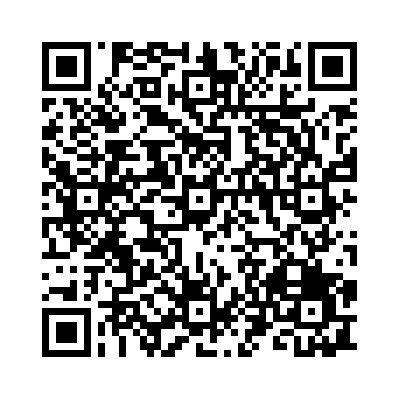 Bitte Termine immer kontrollieren bzw. auf Info-E-Mail achten, da es immer mal wieder zu Änderungen kommen kann!DatumUhrzeitWasWasWerInfoInfo26.04.202320:00Anmeldeabend im Gemeindesaal der Reformations-Gedächtnis-KircheAnmeldeabend im Gemeindesaal der Reformations-Gedächtnis-KircheAnmeldeabend im Gemeindesaal der Reformations-Gedächtnis-Kirche27.06.202317:00-20:00Erstbegegnung inRefGedErstbegegnung inRefGedKonfisPraktika klärenPraktika klären02.07.202310:30EinführungsGD in RefGedEinführungsGD in RefGed(Konfis, Eltern), Gemeinde(video teamer ???)(video teamer ???)09.07.20238:00Praktikum in SimeonPraktikum in SimeonKonfis, 
(Eltern n. Lust)Praktikum: 
Pavillonaufbau & soWann Zeltaufbau?Praktikum: 
Pavillonaufbau & soWann Zeltaufbau?09.07.202310:00Sommerfest in SimeonSommerfest in SimeonKonfis, Eltern, GemeindePraktikum: WaffelverkaufPraktikum: Waffelverkauf12.07.202317:15Jugendgottesdienst EJM Rogatekirche Jugendgottesdienst EJM Rogatekirche Treffpunkt: Haderner Stern Treffpunkt: Haderner Stern 19.-23.7.2023KonfiCampKonfiCampSommerferienSommerferienSommerferienSommerferienSommerferienSommerferienSommerferien30.09.202309:30-14:00KÜCHEKU-Samstag in RefGedKU-Samstag in RefGedKonfisGottesdienst/KerzeGottesdienst/Kerze4.10.202317:15Jugendgottesdienst EJM RogatekircheJugendgottesdienst EJM RogatekircheTreffpunkt: Haderner Stern Treffpunkt: Haderner Stern 14.10.202309:30- 13:00KU-Samstag im KlinikumKU-Samstag im KlinikumKonfis25.10.202320:00Elternabend in SimeonElternabend in SimeonElternZwischenstandZwischenstandHerbstferienHerbstferienHerbstferienHerbstferienHerbstferienHerbstferienHerbstferien11.11.2023ab 15:00Praktikum: Martinsfest RefGedPraktikum: Martinsfest RefGedPraktikum: Waffelverkauf, MartinsspielPraktikum: Waffelverkauf, Martinsspiel25.11.202309:30-14:00 KÜCHEKU-Samstag, Beginn: Friedhof, dann RefGedKU-Samstag, Beginn: Friedhof, dann RefGedKonfisTod und ewiges LebenTod und ewiges Leben16.12.202309:30-15:00KÜCHEKU-Samstag in RefGed und SimeonRalleyKU-Samstag in RefGed und SimeonRalleyKonfisKirche/Gemeinde/SpruchKirche/Gemeinde/SpruchWeihnachtsferienWeihnachtsferienWeihnachtsferienWeihnachtsferienWeihnachtsferienWeihnachtsferienWeihnachtsferien27.01.2024
09:30-15:00KÜCHEKU-Samstag in SimeonKonfisKonfisKonfisVorstellGD vorbereiten28.01.202410:00KÜCHEKonfi-Vorstell-GD in SimeonKonfis, Eltern, GemeindeKonfis, Eltern, GemeindeKonfis, Eltern, GemeindeFaschingsferienFaschingsferienFaschingsferienFaschingsferienFaschingsferienFaschingsferienFaschingsferien23.-25.02.2024Konfi-Wochenende in KönigsdorfKonfisKonfisKonfisAbendmahl16.03.202409:30-14:00KÜCHEKU-Samstag in RefGedKonfisKonfisKonfisWer bin ich? OsterferienOsterferienOsterferienOsterferienOsterferienOsterferienOsterferien19./20.03.202420:00Elternabend zur KonfirmationElternDi: Sim 
Mi: RefgedElternDi: Sim 
Mi: RefgedElternDi: Sim 
Mi: RefgedOrga Konfirmation20.04.202409:30-14:00KÜCHEKonfi-Samstag in RefGedKonfisKonfisKonfisKreuz/Konfirmation04.05.202409:30-11:30 / 12:30-14:30in RefGedin SimeonProben10.05.202418:00VorabendGD zur Konfirmation in SimeonKonfis, ElternKonfis, ElternKonfis, Eltern11.05.202410:00Konfirmation I in RefGedEltern, Konfis, GemeindeEltern, Konfis, GemeindeEltern, Konfis, Gemeinde11.05.202412:00Konfirmation II in SimeonEltern, Konfis, GemeindeEltern, Konfis, GemeindeEltern, Konfis, Gemeinde12.05.202410:00Konfirmation III in SimeonEltern, Konfis, GemeindeEltern, Konfis, GemeindeEltern, Konfis, Gemeinde12.05.202412:00Konfirmation IV in RefGedEltern, Konfis, GemeindeEltern, Konfis, GemeindeEltern, Konfis, Gemeinde13.05.202410:00NachtreffenKonfisKonfisKonfisSchulbefreiungPfingstferienPfingstferienPfingstferienPfingstferienPfingstferienPfingstferienPfingstferien